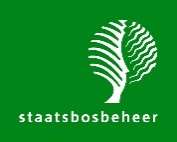 Ideeënwedstrijd nieuwe wildobservatieplaats VeluweDeelname formulier:Verstuur het volledig ingevulde formulier voor 15 januari 2018 naar: l.jansen@staatsbosbeheer.nlNaam:Adres:Postcode:Plaats:Telefoonnummer:Emailadres:Het idee: